Approved by OMB3060-1122Expires:  March 31, 2021Estimated time per response:  10-55 hoursAnnual Collection of Information Related to the Collection and Use of 911 and E911 Fees by States and Other JurisdictionsPursuant to OMB authorization 3060-1122, the FCC’s Public Safety and Homeland Security Bureau seeks the following specific information in order to fulfill the Commission’s obligations under Section 6(f)(2) of the NET 911 Act:Filing InformationName of State or JurisdictionName, Title and Organization of Individual Filing ReportOverview of State or Jurisdiction 911 SystemPlease provide the total number of active Public Safety Answering Points (PSAPs) in your state or jurisdiction that receive funding derived from the collection of 911/E911 fees during the annual period ending December 31, 2018:Please provide the total number of active telecommunicators in your state or jurisdiction that were funded through the collection of 911 and E911 fees during the annual period ending December 31, 2018:For the annual period ending December 31, 2018, please provide an estimate of the total cost to provide 911/E911 service in your state or jurisdiction.3a. If an amount cannot be provided, please explain why.Please provide the total number of 911 calls your state or jurisdiction received during the period January 1, 2018 to December 31, 2018.Description of Authority Enabling Establishment of 911/E911 Funding MechanismsHas your State, or any political subdivision, Indian tribe, village or regional corporation therein as defined by Section 6(f)(1) of the NET 911 Act, established a funding mechanism designated for or imposed for the purposes of 911 or E911 support or implementation (please include a citation to the legal authority for such mechanism)?  Check one.Yes …………………..	No ………………..…..	1a. If YES, provide a citation to the legal authority for such a mechanism.1b. If YES, during the annual period January 1, 2018 to December 31, 2018, did your state or jurisdiction amend, enlarge, or in any way alter the funding mechanism.Which of the following best describes the type of authority arrangement for the collection of 911/E911 fees?  Check one.The State collects the fees ………………………………….. A Local Authority collects the fees ………………………..   A hybrid approach where two or more governing bodies	(e.g., state and local authority) collect the fees …………….. Describe how the funds collected are made available to localities.Description of State or Jurisdictional Authority That Determines How 911/E911 Fees are SpentHas your state established a funding mechanism that mandates how collected funds can be used?  Check one.Yes …………………..	No ………………..…..	2a. If you checked YES, provide a legal citation to the funding mechanism of any such criteria.2b. If you checked NO, describe how your state or jurisdiction decides how collected funds can be used.Description of Uses of Collected 911/E911 FeesProvide a statement identifying with specificity all activities, programs, and organizations for whose benefit your state, or political subdivision thereof, has obligated or expended funds collected for 911 or E911 purposes and how these activities, programs, and organizations support 911 and E911 services or enhancements of such services.Description of 911/E911 Fees CollectedFor the annual period ending December 31, 2018, please report the total amount collected pursuant to the assessed fees or charges described in Question F 1.2a. If an amount cannot be provided, please explain why.Please identify any other sources of 911/E911 funding.Description of Diversion or Transfer of 911/E911 Fees for Other UsesOversight and Auditing of Collection and Use of 911/E911 FeesDescription of Next Generation 911 Services and ExpendituresPlease provide a description of any NG911 projects completed or underway during the annual period ending December 31, 2018.Description of Cybersecurity ExpendituresMeasuring Effective Utilization of 911/E911 FeesPlease provide an assessment of the effects achieved from the expenditure of state 911/E911 or NG911 funds, including any criteria your state or jurisdiction uses to measure the effectiveness of the use of 911/E911 fees and charges.  If your state conducts annual or other periodic assessments, please provide an electronic copy (e.g., Word, PDF) of the latest such report upon submission of this questionnaire to the FCC or provide links to online versions of such reports in the space below.State or JurisdictionState of New JerseyNameTitleOrganizationChristopher J. ReinState Chief Technology OfficerOffice of Information TechnologyPSAP TypeTotalPrimary0Secondary0Total0Number of Active TelecommunicatorsTotalFull-Time0Part-time0Amount($)UnknownThe State of New Jersey funds the statewide enhanced 9-1-1 infrastructure at an annual cost of approximately $14M, the operational, equipment and personnel costs are the responsibility of the PSAP and not reported to the State 9-1-1 Office.Type of ServiceTotal 911 CallsWirelineNot separatedWireless Not separatedVoIPNot separatedOtherNot separatedTotal9,000,000N.J.S.A. 52:17CNoFunds are not made available to localities.Indicate which entities in your state have the authority to approve the expenditure of funds collected for 911 or E911 purposes.Indicate which entities in your state have the authority to approve the expenditure of funds collected for 911 or E911 purposes.Indicate which entities in your state have the authority to approve the expenditure of funds collected for 911 or E911 purposes.JurisdictionAuthority to Approve Expenditure of Funds(Check one)Authority to Approve Expenditure of Funds(Check one)JurisdictionYesNoStateLocal (e.g., county, city, municipality)1b. Please briefly describe any limitations on the approval authority per jurisdiction (e.g., limited to fees collected by the entity, limited to wireline or wireless service, etc.)1b. Please briefly describe any limitations on the approval authority per jurisdiction (e.g., limited to fees collected by the entity, limited to wireline or wireless service, etc.)1b. Please briefly describe any limitations on the approval authority per jurisdiction (e.g., limited to fees collected by the entity, limited to wireline or wireless service, etc.)Through the annual budgeting process, the Office of the State Treasurer, OMB, and the State Legislature determine how to allocate the revenue generated by the 9-1-1 System & Emergency Response Fee.Through the annual budgeting process, the Office of the State Treasurer, OMB, and the State Legislature determine how to allocate the revenue generated by the 9-1-1 System & Emergency Response Fee.Through the annual budgeting process, the Office of the State Treasurer, OMB, and the State Legislature determine how to allocate the revenue generated by the 9-1-1 System & Emergency Response Fee.N.J.S.A. 52:17C-19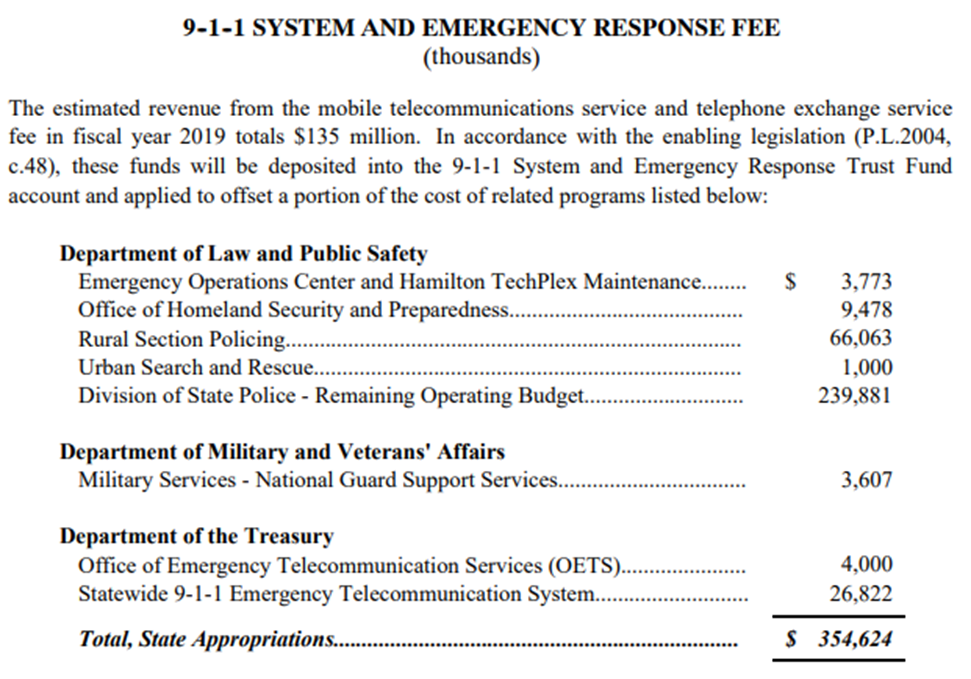 Please identify the allowed uses of the collected funds. Check all that apply.Please identify the allowed uses of the collected funds. Check all that apply.Please identify the allowed uses of the collected funds. Check all that apply.Please identify the allowed uses of the collected funds. Check all that apply.Type of CostType of CostYesNoOperating CostsLease, purchase, maintenance of customer premises equipment (CPE) (hardware and software)Operating CostsLease, purchase, maintenance of computer aided dispatch (CAD) equipment (hardware and software)Operating CostsLease, purchase, maintenance of building/facilityPersonnel CostsTelecommunicators’ SalariesPersonnel CostsTraining of TelecommunicatorsAdministrative CostsProgram AdministrationAdministrative CostsTravel ExpensesDispatch CostsReimbursement to other law enforcement entities providing dispatchDispatch CostsLease, purchase, maintenance of Radio Dispatch NetworksGrant ProgramsIf YES, see 2a.2a. During the annual period ending December 31, 2018, describe the grants that your state paid for through the use of collected 911/E911 fees and the purpose of the grant.2a. During the annual period ending December 31, 2018, describe the grants that your state paid for through the use of collected 911/E911 fees and the purpose of the grant.2a. During the annual period ending December 31, 2018, describe the grants that your state paid for through the use of collected 911/E911 fees and the purpose of the grant.2a. During the annual period ending December 31, 2018, describe the grants that your state paid for through the use of collected 911/E911 fees and the purpose of the grant.Please describe the amount of the fees or charges imposed for the implementation and support of 911 and E911 services.  Please distinguish between state and local fees for each service type.Please describe the amount of the fees or charges imposed for the implementation and support of 911 and E911 services.  Please distinguish between state and local fees for each service type.Please describe the amount of the fees or charges imposed for the implementation and support of 911 and E911 services.  Please distinguish between state and local fees for each service type.Service TypeFee/Charge ImposedJurisdiction Receiving Remittance(e.g., state, county, local authority, or a combination)Wireline$.90/MonthlyStateWireless$.90/MonthlyStatePrepaid WirelessNoneNAVoice Over Internet Protocol (VoIP)$.90/MonthlyStateOtherNoneNAService TypeTotal Amount Collected ($)WirelineNot AvailableWirelessNot AvailablePrepaid WirelessNAVoice Over Internet Protocol (VoIP)Not AvailableOtherNATotal$122,905,000N.J.S.A. 52:17C-12. Expensesa. All expenses incurred in the installation, operation and maintenance of a PSAP shall be defrayed by the municipality or county operating or controlling the PSAP.QuestionYesNoFor the annual period ending December 31, 2018, were any 911/E911 fees that were collected by your state or jurisdiction combined with any federal, state or local funds, grants, special collections, or general budget appropriations that were designated to support 911/E911/NG911 services? Check one.4a. If YES, please describe the federal, state or local funds and amounts that were combined with 911/E911 fees.4a. If YES, please describe the federal, state or local funds and amounts that were combined with 911/E911 fees.4a. If YES, please describe the federal, state or local funds and amounts that were combined with 911/E911 fees.Please provide an estimate of the proportional contribution from each funding source towards the total cost to support 911 in your state or jurisdiction.PercentState 911 FeesUnknownLocal 911 Fees0General Fund - State0General Fund - CountyUnknownFederal Grants0State Grants0QuestionQuestionYesNoIn the annual period ending December 31, 2018, were funds collected for 911 or E911 purposes in your state or jurisdiction made available or used solely for the purposes designated by the funding mechanism?  Check one.In the annual period ending December 31, 2018, were funds collected for 911 or E911 purposes in your state or jurisdiction made available or used solely for the purposes designated by the funding mechanism?  Check one.1a. If NO, please identify what amount of funds collected for 911 or E911 purposes were made available or used for any purposes other than the ones designated by the funding mechanism or used for purposes otherwise unrelated to 911 or E911 implementation or support, including any funds transferred, loaned, or otherwise used for the state's general fund.  Along with identifying the amount, please include a statement identifying the non-related purposes for which the collected 911 or E911 funds were made available or used.1a. If NO, please identify what amount of funds collected for 911 or E911 purposes were made available or used for any purposes other than the ones designated by the funding mechanism or used for purposes otherwise unrelated to 911 or E911 implementation or support, including any funds transferred, loaned, or otherwise used for the state's general fund.  Along with identifying the amount, please include a statement identifying the non-related purposes for which the collected 911 or E911 funds were made available or used.1a. If NO, please identify what amount of funds collected for 911 or E911 purposes were made available or used for any purposes other than the ones designated by the funding mechanism or used for purposes otherwise unrelated to 911 or E911 implementation or support, including any funds transferred, loaned, or otherwise used for the state's general fund.  Along with identifying the amount, please include a statement identifying the non-related purposes for which the collected 911 or E911 funds were made available or used.1a. If NO, please identify what amount of funds collected for 911 or E911 purposes were made available or used for any purposes other than the ones designated by the funding mechanism or used for purposes otherwise unrelated to 911 or E911 implementation or support, including any funds transferred, loaned, or otherwise used for the state's general fund.  Along with identifying the amount, please include a statement identifying the non-related purposes for which the collected 911 or E911 funds were made available or used.Amount of Funds ($)Identify the non-related purpose(s) for which the 911/E911 funds were used.  (Add lines as necessary)Identify the non-related purpose(s) for which the 911/E911 funds were used.  (Add lines as necessary)Identify the non-related purpose(s) for which the 911/E911 funds were used.  (Add lines as necessary)QuestionYesNoHas your state established any oversight or auditing mechanisms or procedures to determine whether collected funds have been made available or used for the purposes designated by the funding mechanism or otherwise used to implement or support 911?  Check one.1a. If YES, provide a description of the mechanisms or procedures and any enforcement or other corrective actions undertaken in connection with such auditing authority, for the annual period ending December 31, 2018.  (Enter “None” if no actions were taken.)1a. If YES, provide a description of the mechanisms or procedures and any enforcement or other corrective actions undertaken in connection with such auditing authority, for the annual period ending December 31, 2018.  (Enter “None” if no actions were taken.)1a. If YES, provide a description of the mechanisms or procedures and any enforcement or other corrective actions undertaken in connection with such auditing authority, for the annual period ending December 31, 2018.  (Enter “None” if no actions were taken.)QuestionYesNoDoes your state have the authority to audit service providers to ensure that the amount of 911/E911 fees collected from subscribers matches the service provider’s number of subscribers? Check one.2a. If YES, provide a description of any auditing or enforcement or other corrective actions undertaken in connection with such auditing authority, for the annual period ending December 31, 2018.  (Enter “None” if no actions were taken.)2a. If YES, provide a description of any auditing or enforcement or other corrective actions undertaken in connection with such auditing authority, for the annual period ending December 31, 2018.  (Enter “None” if no actions were taken.)2a. If YES, provide a description of any auditing or enforcement or other corrective actions undertaken in connection with such auditing authority, for the annual period ending December 31, 2018.  (Enter “None” if no actions were taken.)QuestionYesNoDoes your state or jurisdiction classify expenditures on Next Generation 911 as within the scope of permissible expenditures of funds for 911 or E911 purposes? Check one.1a. If YES, in the space below, please cite any specific legal authority:1a. If YES, in the space below, please cite any specific legal authority:1a. If YES, in the space below, please cite any specific legal authority:N.J.S.A. 52:17CN.J.S.A. 52:17CN.J.S.A. 52:17CQuestionQuestionYesNoIn the annual period ending December 31, 2018, has your state or jurisdiction expended funds on Next Generation 911 programs? Check one.In the annual period ending December 31, 2018, has your state or jurisdiction expended funds on Next Generation 911 programs? Check one.2a. If YES, in the space below, please enter the dollar amount that has been expended.2a. If YES, in the space below, please enter the dollar amount that has been expended.2a. If YES, in the space below, please enter the dollar amount that has been expended.2a. If YES, in the space below, please enter the dollar amount that has been expended.Amount($)$175,000.00$175,000.00$175,000.00For the annual period ending December 31, 2018, please describe the type and number of NG911 Emergency Service IP Network(s) (ESInets) that operated within your state. For the annual period ending December 31, 2018, please describe the type and number of NG911 Emergency Service IP Network(s) (ESInets) that operated within your state. For the annual period ending December 31, 2018, please describe the type and number of NG911 Emergency Service IP Network(s) (ESInets) that operated within your state. For the annual period ending December 31, 2018, please describe the type and number of NG911 Emergency Service IP Network(s) (ESInets) that operated within your state. For the annual period ending December 31, 2018, please describe the type and number of NG911 Emergency Service IP Network(s) (ESInets) that operated within your state. For the annual period ending December 31, 2018, please describe the type and number of NG911 Emergency Service IP Network(s) (ESInets) that operated within your state. Type of ESInetYesNoIf Yes, Enter Total PSAPs Operating on the ESInetIf Yes, does the type of ESInet interconnect with other state, regional or local ESInets?If Yes, does the type of ESInet interconnect with other state, regional or local ESInets?Type of ESInetYesNoIf Yes, Enter Total PSAPs Operating on the ESInetYesNoA single, state-wide ESInetLocal (e.g., county) ESInetRegional ESInets[If more than one Regional ESInet is in operation, in the space below,  provide the total PSAPs operating on each ESInet]Name of Regional ESInet:Name of Regional ESInet:Name of Regional ESInet:Name of Regional ESInet:Name of Regional ESInet:Name of Regional ESInet:Internal staff and consultant services to begin the development of a RFP for the replacement of the State's legacy 9-1-1 network with a state of the art, IP based, Next Generation 9-1-1 network.QuestionTotal PSAPsAccepting TextsDuring the annual period ending December 31, 2018, how many PSAPs within your state implemented text-to-911 and are accepting texts?Text to 9-1-1 capability became available statewide in July 2016 through 17 regional PSAPs equipped with the necessary equipment.QuestionEstimated Number of PSAPsthat will Become Text CapableIn the next annual period ending December 31, 2019, how many PSAPs do you anticipate will become text capable?Statewide capability exists and no additional PSAPs planned for text capability until NG9-1-1 deployed.QuestionCheck the appropriate boxCheck the appropriate boxIf Yes,Amount Expended ($)During the annual period ending December 31, 2018, did your state expend funds on cybersecurity programs for PSAPs? YesNoQuestionTotal PSAPsDuring the annual period ending December 31, 2018, how many PSAPs in your state either implemented a cybersecurity program or participated in a regional or state-run cybersecurity program?None.QuestionYesNoUnknownDoes your state or jurisdiction adhere to the National Institute of Standards and Technology Framework for Improving Critical Infrastructure Cybersecurity (February 2014) for networks supporting one or more PSAPs in your state or jurisdiction?No assessments or reports exist related to the effectiveness of the expenditures of the 9-1-1 System and Emergency Response Fee collected in New Jersey.  The amount of funds collected annually of approximately $123M are used to offset over $354M in State expenditures for programs itemized in the enabling legislation N.J.S.A. 52:17C in support of emergency response.